V4c – Modellexperiment zur Reinigung von WasserMaterialien: 		Filterpapier, Trichter, 2 Bechergläser (100mL)Chemikalien:		Filtrat nach der letzten Filtration V4b (oder Tinte), AktivkohlepulverDurchführung: 		Das Filtrat aus Versuchsteil b (oder ein Tropfen Tinte in 100mL Wasser) wird mit einem Spatel Aktivkohlepulver aufgeschlämmt und anschließend filtriert. Beobachtung:			Das Filtrat ist eine klare Lösung. 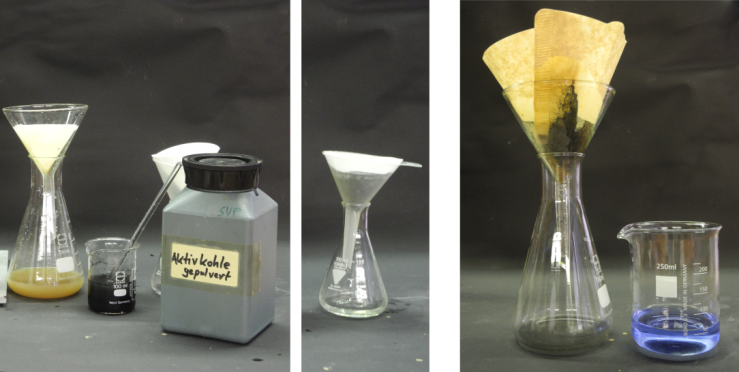 Abbildung : Aufschlämmung des Filtrats aus Versuchsteil b mit Aktivkohle und Filtration (links, mitte). Vergleich des Filtrats der Tintenlösung zur ursprünglichen Lösung (rechts).Deutung:		Die Schmutzpartikel, die im Filtrat aus Versuchsteil b noch enthalten sind (oder der Farbstoff der Tinte), bleiben an der Aktivkohle hängen und können dadurch aus der Lösung entfernt werden. 		Entsorgung:		Die Lösungen werden im Abfluss entsorgt. Die verschiedenen Filtermaterialien und Plastikreste werden im Hausmüll entsorgt.Literatur:	H. Keune, H. Boeck, Chemische Schulexperimente – Band 1 anorganische Chemie, Cornelsen, 1. Auflage, 2. Druck, 2009, S. 27-28.Blume, http://www.chemieunterricht.de/dc2/grundsch/versuche/gs-v-035.htm, zuletzt modifiziert 1.08.2014 (zuletzt abgerufen am 7.08.2014, um 0:27 Uhr)	GefahrenstoffeGefahrenstoffeGefahrenstoffeGefahrenstoffeGefahrenstoffeGefahrenstoffeGefahrenstoffeGefahrenstoffeGefahrenstoffeGartenerdefiltrat aus V4bGartenerdefiltrat aus V4bGartenerdefiltrat aus V4bH: -H: -H: -P: -P: -P: -(Tinte)(Tinte)(Tinte)H: -H: -H: -P: -P: -P: -AktivkohlepulverAktivkohlepulverAktivkohlepulverH: -H: -H: -P: -P: -P: -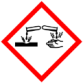 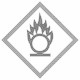 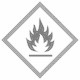 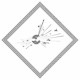 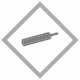 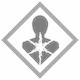 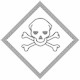 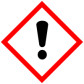 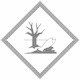 